A Guide to Doing Business in Wiscasset, Maine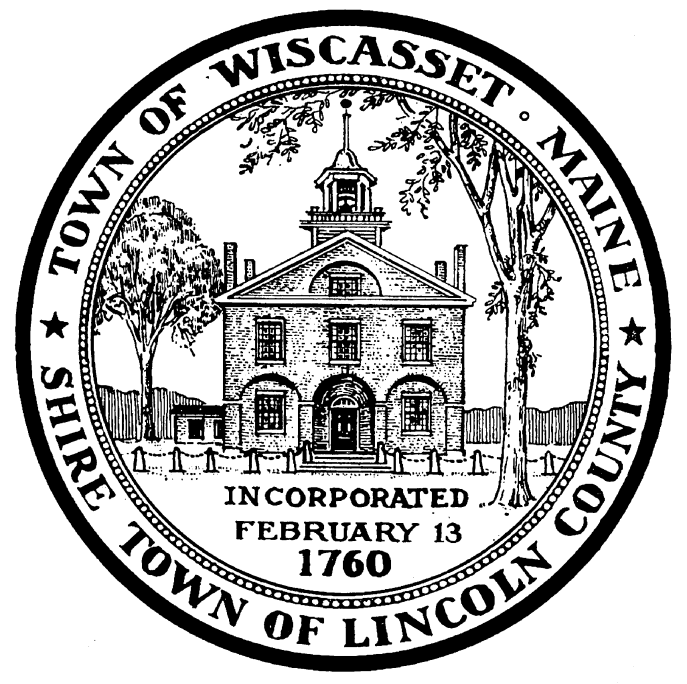 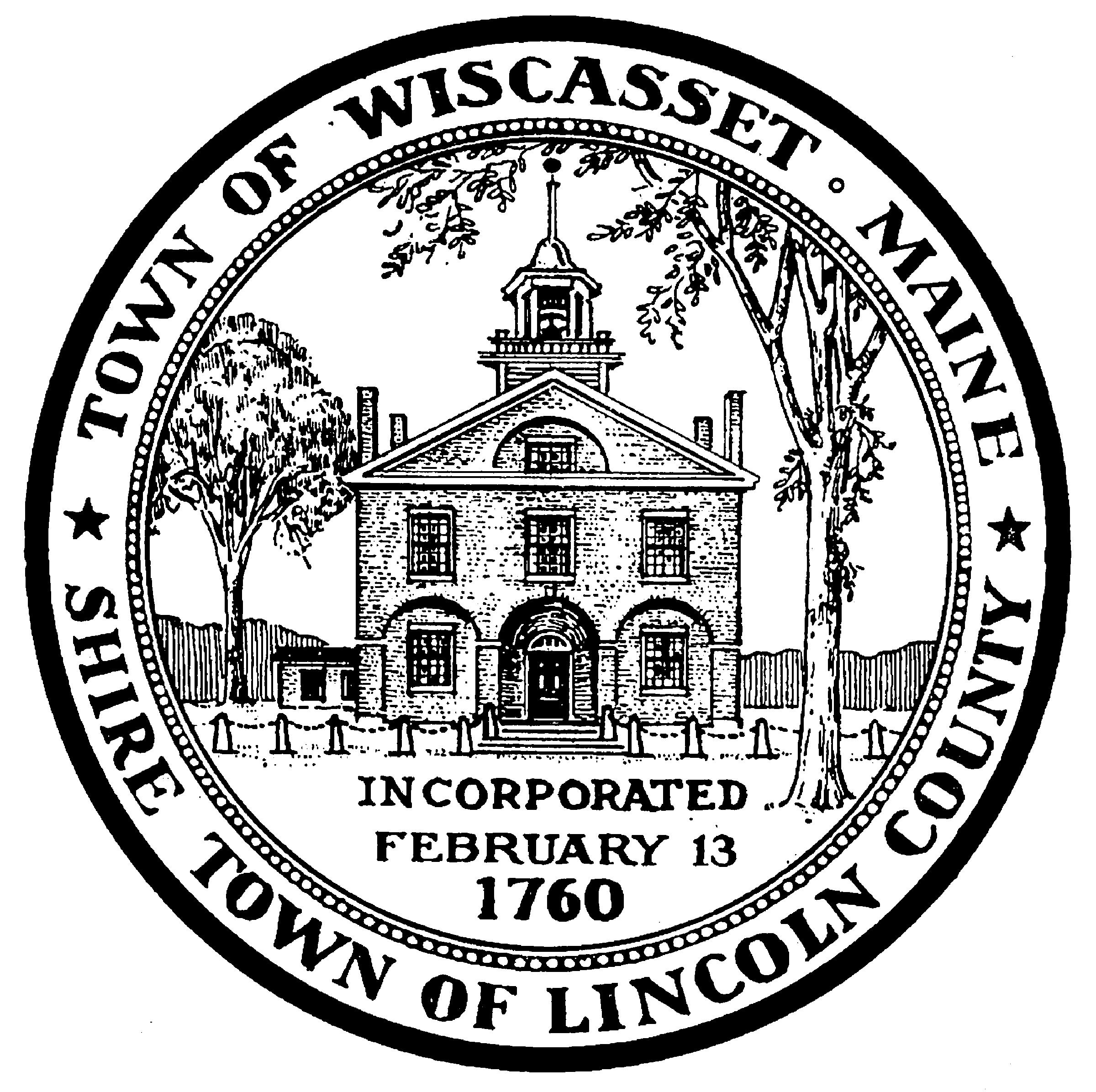 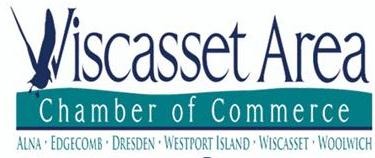 Greetings!

It is with great pleasure that I introduce you to the Town of Wiscasset. Wiscasset is in the heart of Mid-coast Maine providing services and recreational opportunities for nearly 40,000 people in the Lincoln County area. Our community has a long history of commerce—from shipbuilding to state-of-the-art medical supplies. You will find Wiscasset has a business-friendly atmosphere and a unique quality of life fit for all ages.   If business expansion or relocation are in your future plans, we have an affordable cost of living, and a skilled and productive workforce with an attractive wage base. Our exceptional staff stands ready to pave the way for a smooth transition, supporting your business every step of the way. Whether it be permitting, land use regulations, or licensing, we are ready to help.

Again, welcome to Wiscasset. We are very interested in talking with you about your future plans.Sincerely,Dennis SimmonsTown ManagerGreetings and Welcome:On behalf of the Wiscasset Area Chamber of Commerce, I offer you a warm welcome to the Town of Wiscasset. As the premier advocate organization for business in the region, we work in cooperation with the Town to promote a healthy and vibrant economy. The Chamber has over 120 members and is  a wide mix of professionals, manufacturing firms, retail establishments, non-profits, service providers and tourism-based businesses. All of us are working in conjunction with citizens, educational institutions, governmental agencies, and with each other to provide a positive business environment and to improve the quality of life.   The Chamber can be a great resource for your business—whether you are seeking networking opportunities, business referrals, or name recognition. You are invited to join the Chamber where you will find an active business organization with dedicated individuals working hard to promote business and community values. Being active in our chamber is a great way to promote your business and to make our chamber stronger. Please visit our website at www.wiscassetchamber.com to learn more about us or call 207-882-9600 with any questions you may have. Sincerely,Chip Davison ChairmanTABLE OF CONTENTSINTRODUCTIONThinking about starting a business in Wiscasset?Welcome to Wiscasset, the prettiest village in Maine! Wiscasset’s many assets offer a unique opportunity for your business including:Vibrant downtown communityAttractive and popular historic districtProspering commercial corridors along Route 27 and Route 1Close proximity to Augusta, Rockland, Brunswick, and PortlandFerry Road I-Park (Industrial Park with available land for development)Municipal Airport with ample space for hangar and other aviation developmentActive local chamber of commerceRich diversity of natural resourcesHistorically strong energy cultureHome of clean energy innovation award-winning Peregrine Turbine Technologies (2021)Expansive public infrastructure systemsSeasonal tourist population and host of annual SchoonerfestReliable year-round local populationAbundant open spaces and recreational opportunitiesDynamic marinebased industries and resourcesSupportive community to grow your business Service Center for regional population of about 11,000Diversified businessesRailroadSheepscot River and deep water portsThis reference is intended as a helpful resource for anyone contemplating establishing, purchasing, or expanding a business in the Town of Wiscasset. This guide is an informational resource only and should not be used as the sole source of information. Agencies listed should be contacted to verify information and answer questions. Wiscasset’s local government has staff members that are able to assist you in most areas of establishing your business here. This guide outlines many of those resources and other relevant information to consider before getting started. We look forward to having you as part of our communitythank you for choosing Wiscasset!GETTING STARTED Once you have an idea for a business and a location identified the following steps: ____A.  Meet with the Code Enforcement Office:  Determine what steps you will actually need to complete to get your businesses started. The Code Enforcement Officer can help you determine if your business:   conforms to current Zoning Ordinancewill require a Sign Permit will require a Site Plan or Subdivision Review CONTACT:   Code Enforcement Officer____B.	 Wiscasset Business License: All businesses must be registered with the Town Clerk. There is no fee for this license and interested businesses can have their business information added to the own website’s business registry. The Town also requires a Temporary Business License, permitted by the Code Enforcement Officer, for seasonal businesses in operation for 3 months or less. There is a $50 permit fee. CONTACT:  Town Clerk 882-8200 ext 4 or townclerk@wiscasset.org. Code Enforcement Officer 882-8200 ext  or codes@wiscasset.org____C.  Maine State License Transfer or Application: Many businesses must be licensed by the State. If you already have a license you may need to transfer that license to include your new location. If you decide to incorporate or become a limited partnership or a limited liability company, you will need to register your entity with the Bureau of Corporations at the Office of the Secretary of State. If you form a sole proprietorship or a general partnership, you need to register with the own.CONTACT:   Maine Bureau of Corporations 624-7736The Maine Department of Economic & Community Development provides helpful information on the licensing process as well as other helpful information on starting a business in Maine. http://www.maine.gov/portal/business/starting.htmlThe Maine Department of Health & Human Services provides information on the types of businesses that must receive a license from Maine Center for Disease Control (Maine CDC) prior to operation. http://www.maine.gov/dhhs/mecdc/environmental-health/el/business-answers.htm____D. Additional Permits that may apply: Depending on the nature of your business in Wiscasset other permits may apply. The Code Enforcement Officer able to inform you if any of these additional permits apply Creamery Pier Vendor Permit Home Occupation Permit Special Amusement Permit CONTACT:	Town Clerk 882-8200 ext 4 or townclerk@wiscasset.orgCode Enforcement Officer 882-8200 ext  orcodes@wiscasset.org____E.  Additional Town Departments: Contact the Wiscasset Water District or the Wiscasset Sewer District to get set up accounts. Contact the Road Commissioner if an entrance permit is required for businesses on town roads. CONTACT:Wiscasset Water District      882-6402Wiscasset Sewer District      882-8222	Road Commissioner	      882-8220____F.  Additional State Departments: Depending on the type of business you are starting,  inspections or permits may be require. The State Fire Marshal may require safety inspections, construction review or specific permits. When dealing with a State road, and especially US Route 1, you may need to contact Maine DOT regarding entrance permits and other requirements. For electrical services at your business contact Central Maine Power. CONTACT: State Fire Marshal Office   626-3870Maine DOT   624-3000Central Maine Power    1-800-565-3181____G. Local and State Taxes: The State of Maine imposes local property tax on both real and personal . Business owners should be prepared to declare personal property used in support of their business. Please contact the Wiscasset Town Assessor for more information on local personal property taxes.  All firms must have a State ID Number and State Sales Tax Number which can be obtained from the Bureau of Taxation, Sales Tax Section.CONTACT:Town Assessor 882-8200 ext1 or assessor@wiscasset.orgBureau of Taxation 289-2336 ____H. Employer Identification Number: An Employer Identification Number (EIN) Form SS-4 must be applied for at the Internal Revenue Services if you have not obtained an EIN before and if:1You pay wages to one or more employees,2You are required to have an EIN to use on any return, statement, or other document, even if you are not an employer, or3You are required to withhold taxes on income other than wages paid to a nonresident alienCONTACT:  Internal Revenue Service 1-800-829-3676____I. Insurance: General liability  other business insurance can be obtained from a private firm. Workercompensation insurance, if applicable, may also be obtained through a private firm. Business AnswersBusiness Answers, a program of the Maine Department of Economic and Community Development, exists to assist new and existing businesses with start-up and expansion. In conjunction with the online service, they also operate a toll-free 800-line which you can call for answers to all of your questions, including:Starting and operating a business State licensing requirements Your business name Becoming an employer Being self-employed …. And much more! Business Answers website:  http://www.maine.gov/online/businessanswers/Business Answers toll free line In Maine: 1-800-872-3838  Outside of Maine: 1-800-541-5872 Maine Women’s Business CenterThe Women’s Business Center provides confidential business counseling and practical workshops for entrepreneurs throughout Maine who want to start, maintain or grow their businesses.  free one-on-one  207 Municipal License & Permits*Applicable Ordinances reference municipal ordinances or policies regulating each license or permit.  Each ordinance or policy can be found online at Wiscasset.org or at the Wiscasset Town Office. ** License and Fees must be renewed each year. Building Permit GuideVisit the Code Enforcement Officer to determine your project meets all current zoning ordinances. Most projects will require a building permit from the Code Enforcement Office. No project shall begin until a building permit has been issued by the Code Enforcement Officer. Building permit applications are available at the Town Office or on the Town websiteA building permit must be obtained for: New ConstructionRenovationsMoving BuildingsMobile HomesModular HomesRequired information for building permit applications: Exact location of proposed structure or projectDimensions, including heightA site plan showing the size and location of all proposed and existing structures, septic systems, well, property lines, roads, wetlands, marshes, brooks and streams and shorefront with the setback clearly show.No building permit is required for repairs and/or maintenance on existing buildings or structures such but not limited to: painting; replacement of rotten or weak wood or stonework, brickwork or masonry; replacement of doors or windows; replacement of siding or fire-resistant roofing; replacement of gutters, storm windows or blinds, so long as plumbing is not involved and no building permit is required. Note: even if a building permit is not required.The fees for building permits shall be calculated on the fair market value of theto be placed or erected upon a lotees for building permits :For new non-commercial structures containing one or more residential dwelling units, and for mobile homes containing a dwelling unit, $100 for the first $1,000 of fair market value or part thereof, and $3 for each additional $1,000 of fair market value.For new non-commercial structures that do not contain residential dwelling units, and for the expansion of existing non-commercial structures which either do or do not contain residential dwelling units, $25 for the first $1,000 of fair market value or part thereof, and $3 for each additional $1,000 of fair market value. For new commercial structures, and for the expansion of existing commercial structures, $200 for the first $1,000 of fair market value or part thereof, and $3 for each additional $1,000 of fair market value. If a building permit is obtained after construction has been started or after a structure has been placed upon a lot, the fee shall be as set forth in the preceding subsections PLUS an additional $300.The fees for plumbing permits shall be those as set by the appropriate State of Maine Department except that the minimum fee for an internal plumbing permit shall be $0.Building Permit Process Site Plan & Subdivision ReviewSite plan and subdivision review may be applicable to your project.The Code Enforcement Officer is available to assist you in determining if your project may need Planning Board approval through site plan or subdivision review and the application process to ensure the Planning Board is receiving all the necessary information for a timely review process.  The Planning Board reviews applications for subdivisions  site plans:Major & minor subdivisionsNew construction of non-residential buildings, including accessory buildings and structuresExpansion of non-residential buildings and structuresMulti-family dwellingsExpansion of multi-family dwellingsPaving, stripping, grading and removal of earth materials from areas more than 10,000 sq. ft within a fiveyear periodProjects in the Shoreland Zoning District which require site plan review.Planning Board Applications are due 7 days in advance of the meeting you wish your application to be reviewed. It is always best to speak with the Code Enforcement Officer prior to submitting an application in order to understand the contents of the application and timeline for review. Some Planning Board projects can be complicated and approval may be required by other departments, so be sure to contact the Code Enforcement Officer for assistance (207) 882-8200 ext. Large sites and subdivisions may require Maine Department of Environmental Protection (DEP) review. Please call 287-2811 for DEP rules and regulations.Fees Subdivision:Up to 5 lots or units- $25.00 per lot or unit5 or more lots or units- $50.00 per lot or unitSite Plan Review: $0.02 per square foot but not less than $25.00.Site Plan & Subdivision Review ProcessCONSTRUCTION PERMITS / FIRE PROTECTION DIVISION / STATE FIRE MARSHALApplies to public buildings Construction Permits and professionally prepared plans are required for public buildings, as listed below for new construction, renovation work affecting fire safety elements and change of use, regardless of cost.Educational Occupancies such as schools, day care centers, and group day care homes.Health Care Occupancies such as hospitals, convalescent homes, nursing homes, ambulatory care centers, and large facility board and care.Board and Care Occupancies such as small facilities.Places of Assembly such as auditoriums, bowling lanes, churches, conference rooms, courtrooms, dance halls, drinking establishments, exhibition halls, gymnasiums, libraries, theaters, passenger terminals, pool rooms, recreational facilities, piers, restaurants, and skating rinks.Mercantile Occupancies such as shopping centers, department stores, auction rooms, and supermarkets.Class A – 30,000 square feet plus, or 3 storiesClass B – 3,000 t 29,999 square feet, or 2 storiesHotel, Motel, and Dormitory Occupancies: Two or more stories; nine or more sleeping rooms.Lodging or Rooming Occupancies: Two or more stories; eight or less sleeping rooms.Business Occupancies: One story of 3,000 square feet or more or two or more stories; such as city halls, college instructional buildings, courthouses, dentist offices, general offices, research laboratories, ambulatory outpatient clinics, and own offices.BARRIER-FREE PERMITS / STATE FIRE MARSHALApplies to public buildings As of January 1, 1991, the Office of State Fire Marshal is authorized by the Maine Human Rights Commission to conduct voluntary and mandatory plan reviews and issue Barrier-Free permits for places of public accommodation and/or places of employment, as listed below.A. New construction projects, regardless of cost or size, require a Barrier-Free permit and professionally designed plans for the following occupancies:1. Restaurants2. Hotels, Motels, and Inns3. State, Municipal, and County Buildings4. Elementary and Secondary SchoolsB. New construction projects, other than those listed above, require a design professional to certify that the plans meet accessibility laws. A Barrier-Free permit is not required even though the facility must still meet state laws. (A Barrier-Free permit may be obtained on a voluntary basis.)C. Renovation projects over $100,000 require a design professional to certify that the plans meet accessibility laws. A Barrier-Free permit is not required even though the facility must still meet state laws. (A Barrier-Free permit may be obtained on a voluntary basis.)D. Renovation projects under $100,000 are not required to meet the State accessibility laws.(A Barrier-Free permit may be obtained on a voluntary basis.)All projects applying for a Barrier-Free Permit are also required to apply for a Construction Permit.Office of State Fire Marshal, (207) 624-8742, Fax (207) 287-6251, or visit their website: http://www.maine.gov/dps/fmo/index.htmAdditional Local ResourcesWiscasset Area Chamber of CommerceThe WACC is an independent, member-supported organization, which provides networking and marketing opportunities for your business as well as support for ensuring your business and the area prosper. Phone: 207-882-9600    Website: http://wiscassetchamber.com/Lincoln County Regional Planning CommissionLCRPC can assist with zoning, land uses, and all review processes connect you with experienced business counselors who can guide you in preparing a business planLCRPC is also available to review lending and gap financing opportunities, Pine Tree Zone, and tax increment financing, along with workforce training, energy efficiency and other programs that fit your business objectives and needs. Phone: 207-882-7552    Website: http://lcrpc.org/Additional State & Federal ResourcesTown Office HoursMonday: 7:00 a.m. – 5:00 p.m. Tuesday: 7:00 a.m. – 5:00 p.m.Wednesday: 7:00 a.m – 5:00 p.m.Thursday: 7:00 a.m. – 5:00 p.m.Friday: ClosedBoard MeetingsBoard of Selectmen: 1st & 3rd Tuesday of each monthPlanning Board: 2nd & 4th Monday of each monthBoard of Appeals: As neededAll meetings are held at the Wiscasset Town Office Meeting Room at 51 Bath Rd. Meeting agendas are posted on the municipal website: www.wiscasset.orgCall specific departments for deadlinesMeetings fall on holidays may be rescheduled.Key Municipal OfficesOFFICE				TELEPHONE			EMAILMunicipal Office207-882-8200info@wiscasset.org Town Manager			207-882-8200   manager@wiscasset.org Assistant		207-882-8200 ext  	admin@wiscasset.orgTown Clerk				207-882-8200 ext 4	clerk@wiscasset.orgTax Assessor				207-882-8200 ext 1 		assessor@wiscasset.org		207-882-8200 ext  	treasurer@wiscasset.orgCode Enforcement Officer		207-882-8200 ext 		codes@wiscasset.org Plumbing Inspector			207-882-8200 ext 		codes@wiscasset.orgPlanning Board			207-882-8200 ext 	Board of Appeals			207-882-8200 ext codes@wiscasset.org Airport Manager			207-882-5475			airport@wiscasset.org Public Works				207-882-8220			publicworks@wiscasset.orgTransfer Station			207-882-8231			transfer@wiscasset.orgWiscasset Community Center	207-882-8230			info@wiscassetrec.com Police Department			207-882-8202			patrol@wiscassetpd.org EMS Department			207-882-8204			ems@wiscasset.org Fire Department			207-882-8210		Wiscasset Water District		207- 882-6402			wiscwater@myfairpoint.netWiscasset Sewer District		207 882-8222			wwtp@wiscasset.orgLicenseFeeOffice to obtain licenseApplicable Ordinances*Business License**No FeeTown ClerkArticle IX, Section 9 Temporary Business**$50Code EnforcementArticle IX, Section 1.4Special Amusement**$10Town ClerkArticle X, Section 1Creamery (Main St) Pier Vendor Permit**Seasonal- $400- $600Day- $25/dayCode EnforcementMain Street Pier PolicySign Permit$40/signCode EnforcementArticle IIIHome Occupation PermitNo FeeCode EnforcementArticle II, Section 2.15DBA: Sole proprietors or partnerships$10Town ClerkMaine Department of Agriculture, Food and Rural ResourcesState House Station #28Augusta, ME 04333(207) 287-3871http://www.maine.gov/agriculture/index.shtml Maine Department of LaborState House Station #54Augusta, ME 04333(207)287-3788
http://www.maine.gov/labor/ Alcohol, Tobacco & FirearmsUS Department of Treasury84 Preble StreetPortland, ME 04101(207) 780-3344http://www.atf.gov/ Land Use Regulation CommissionLURC, State of MaineState House Station #22Augusta, ME 04333(207) 287-2631http://www.maine.gov/doc/lurc/ Bureau of Alcoholic Beverages & Lottery Operations8 State House Station,Augusta, ME 04333(207) 287-3721http://www.maine.gov/dafs/bablo/ Maine Career CenterBureau of Employment Services
55 State House Station
Augusta, Maine 04333-0055 (207) 872-55161-888-457-8883http://www.mainecareercenter.comMaine Dept. of Environmental ProtectionState House Station #17Augusta, ME 04333(207) 287-2811http://www.maine.gov/dep/Bureau of Labor Standards State House Station #45Augusta, ME 04333(207) 287-6410http://www.maine.gov/labor/bls/ Rural DevelopmentPO Box 405, 967 Illinois Ave., Suite 4Bangor, ME 04402-0405(207) 990-9174www.rurdev.usda.govMaine Small Business AdministrationEdmund S. Muskie Federal Building, Room 51268 Sewall StreetAugusta, ME 04330www.sba.gov Finance Authority of Maine (FAME)5 Community Drive, P.O. Box 949Augusta, ME  04332-0949 (207) 623-3263http://www.famemaine.com/ Unemployment Compensation DivState House Station #54Augusta, ME 04333(207) 287-3176Maine Dept. of Inland Fisheries and Wildlife284 State St.State House Station #41Augusta, ME 04333(207) 287-2571http://www.maine.gov/ifw/ US Department of Labor- Wage & Hour DivisionPO Box 211 DTS,66 Pearl Street, Room 211Portland, ME 04112(207) 780-3344http://www.dol.gov/index.htm Internal Revenue Service1-800-829-1040 (Federal Tax)1-800-829-3676 (Federal Tax Forms)1-800-322-9401 (Soc. Security Admin.)www.irs.gov/ OSHA40 Western Avenue, Room 121Augusta, ME 04333(207) 622-8417www.osha.gov Maine Dept of Transportation (MDOT)PO Box 309State House Station #6Augusta, ME 04333(207) 287-2551http://www.maine.gov/mdot/ Maine Made: Maine Products’ Marketing ProgramOffice of Business DevelopmentState House Station #59Augusta, ME 04333(207) 287-3153http://www.mainemade.com/ Maine Bureau of Corporations101 State House Station 
Augusta, Maine 04333-0101 
Tel: 207-624-7736 
Fax: 207-287-5874http://www.maine.gov/sos/cec/corp/